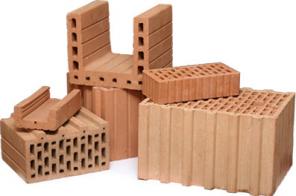 Варианты межкомнатных и межквартирных перегородок из керамических камней ТМ «KERAKAM»* Сравнение производится на 1м2 стены ** В таблице заложены рекомендованные для  *** области цены по состоянию на ноябрь 2016г.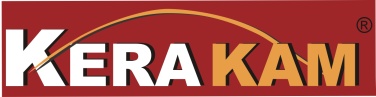 С уважением,Начальник отдела продаж АО «СККМ» 	 Веселов И.Г.Тел. 8 (927)  015 18 95mailto: veselov@skkm.ruХарактеристикаКонструкция стеныКонструкция стеныХарактеристика«KERAKAM 8»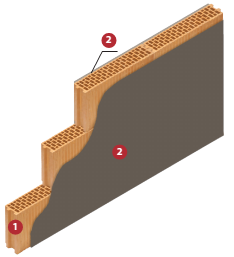 «KERAKAM 12»Толщина стены80,0 мм120,0 ммИндекс звукоизоляции42,0 дБ46,0  дБПрочностьМ100М125-150Расход, м28,56 шт/м28,56 шт/м2Расход, м3 с раствором106,5 шт/м371 шт/м3Плотность 880 кг/м3970  кг/м3Вес8,0 кг13,0 кгРазмеры, мм510×80×219510х120х219Цена, руб--ХарактеристикаКонструкция стеныКонструкция стеныКонструкция стеныХарактеристика«KERAKAM 25XL»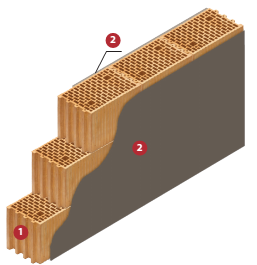 «KERAKAM SuperThermo 30»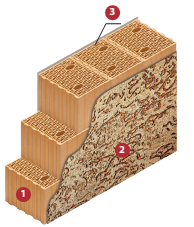 «KERAKAM 8» + изол. 40 + «KERAKAM 8» 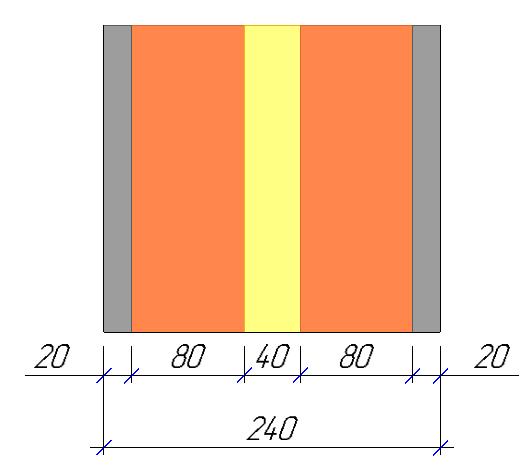 Толщина стены250,0 мм300,0 мм200,0 ммИндекс звукоизоляции54,0  дБ54 дБ64,0 дБПрочностьМ125-150М50М100Расход, м211,49 шт/м216,8 шт/м217,12 шт/м2Расход, м345,8 шт/м356,8 шт/м3113,6 шт/м3Плотность 880 кг/м3650 кг/м3880кг/м3Вес18,2 кг11 кг8,0 кгРазмеры, мм380х250х219255х300х219510х80х219Цена, руб---